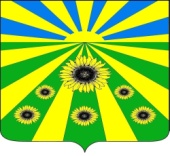 РЕШЕНИЕ СОВЕТА РАССВЕТОВСКОГО СЕЛЬСКОГО ПОСЕЛЕНИЯСТАРОМИНСКОГО РАЙОНА от 29.12.2021                                                                                              № 26.7п. РассветО внесении изменения в решение Совета Рассветовского сельского поселения Староминского района от 16 августа 2021 года № 23.2«Об утверждении перечня муниципальных должностей и должностей муниципальной службы администрации Рассветовского сельского поселения при замещении которых и при назначении на которые граждане обязаны представлять сведения о своих доходах, об имуществе и обязательствах имущественного характера, а также сведения о доходах, об имуществе и обязательствах имущественного характера своих супруги (супруга) и несовершеннолетних детей»В соответствии со статьей 8 Федерального закона от 25 декабря 2008 года № 273-ФЗ «О противодействии коррупции», Федеральным законом от 02 марта 2007 года № 25-ФЗ «О муниципальной службе в Российской Федерации», Указом Президента Российской Федерации от 18 мая 2009года № 557 «Об утверждении перечня должностей Федеральной государственной службы, при назначении на которые граждане и при замещении которых федеральные государственные служащие обязаны представлять сведения о своих доходах, об имуществе и обязательствах имущественного характера, а также сведения о доходах, об имуществе и обязательствах имущественного характера своих супруги (супруга) и несовершеннолетних детей»,  руководствуясь статьей 26 Устава муниципального образования Рассветовского сельского поселения Староминского района, Совет Рассветовского сельского поселения  Староминского района  р е ш и л :1. Внести в Приложение к решению Совета Рассветовского сельского поселения Староминского района от 16 августа 2021 года № 23.2 «Об утверждении перечня муниципальных должностей и должностей муниципальной службы администрации Рассветовского сельского поселения при замещении которых и при назначении на которые граждане обязаны представлять сведения о своих доходах, об имуществе и обязательствах имущественного характера, а также сведения о доходах, об имуществе и обязательствах имущественного характера своих супруги (супруга) и несовершеннолетних детей» следующие изменения изложив его в новой редакции.2. Обнародовать настоящее решение и разместить на официальном сайте администрации муниципального образования Рассветовского сельского поселения Староминского района http://www.rassvetsp.ru.3. Контроль за выполнением настоящего решения возложить на депутатскую комиссию по вопросам образования, здравоохранения, социальной защите населения, культуре, спорту, молодежи, взаимодействию с общественными организациями и средствами массовой информации       (Алабердова Р.А.).4. Решение вступает в силу после его официального обнародования и распространяется на правоотношения, возникшие с 01 января 2022 года.Глава Рассветовского сельского поселенияСтароминского района                                                                    А.В. ДемченкоПРИЛОЖЕНИЕ           УТВЕРЖДЕНрешением СоветаРассветовского сельскогопоселения Староминскогорайонаот 29.12.2021 № 26.7Перечень муниципальных должностей и должностей муниципальной службы администрации Рассветовского сельского поселения при замещении которых и при назначении на которые граждане обязаны представлять сведения о своих доходах, об имуществе и обязательствах имущественного характера, а также сведения о доходах, об имуществе и обязательствах имущественного характера своих супруги (супруга) и несовершеннолетних детейГлава Рассветовского сельского поселенияСтароминского района                                                                   А.В. Демченко№п/пНаименование должностиЗамещаемая должность муниципальной службы 1.Выборная муниципальная должностьГлава сельского поселенияВыборная муниципальная должностьПредседатель Совета Рассветовского сельского поселенияВыборная муниципальная должностьДепутат Совета Рассветовского сельского поселенияДолжности муниципальной службы, утвержденные Реестром должностей муниципальной службы Рассветовского сельского поселения-специалист 1 категории-ведущий специалист